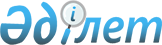 О проведении V Кубка Азии по волейболу среди женских команд
					
			Утративший силу
			
			
		
					Распоряжение Премьер-Министра Республики Казахстан от 9 января 2003 года N 2-p. Утратило силу - распоряжением Премьер-Министра РК от 25 декабря 2003 г. N 319 (R030319)      1. Принять предложение Агентства Республики Казахстан по туризму и спорту и Азиатской Конфедерации волейбола (AVC) о проведении с 1 по 9 июня 2003 года в городе Алматы V Кубка Азии по волейболу среди женских команд (далее - Кубок Азии). 

      2. Утвердить прилагаемый состав организационного комитета по подготовке и проведению Кубка Азии. 

      3. Агентству Республики Казахстан по туризму и спорту, акиму города Алматы по согласованию с Федерацией волейбола Республики Казахстан обеспечить подготовку и проведение Кубка Азии в городе Алматы во Дворце спорта и культуры имени Балуана Шолака. 

      4. Министерству внутренних дел Республики Казахстан обеспечить охрану общественного порядка, безопасность участников и официальных лиц в местах их проживания и проведения соревнования, регистрацию в гостиницах города Алматы иностранных граждан-участников Кубка Азии. 

      5. Министерству культуры, информации и общественного согласия Республики Казахстан обеспечить широкое освещение в средствах массовой информации ход подготовки и проведение Кубка Азии. 

      6. Министерству транспорта и коммуникаций Республики Казахстан оказать содействие в обеспечении транспортного обслуживания участников Кубка Азии. 

      7. Министерству иностранных дел Республики Казахстан оказать содействие в оформлении въездных и выездных документов участникам и официальным лицам Кубка Азии по списку, представленному Агентством Республики Казахстан по туризму и спорту.       Исполняющий обязанности 

      Премьер-Министра 

Утвержден               

распоряжением Премьер-Министра   

 Республики Казахстан         

от 9 января 2003 года N 2-р      Состав 

организационного комитета по подготовке и проведению 

V Кубка Азии по волейболу среди женских команд Турлыханов Даулет Болатович    - Председатель Агентства Республики                                   Казахстан по туризму и спорту, 

                                 председатель Храпунов Виктор Вячеславович   - аким города Алматы, 

                                 заместитель председателя Атамкулов Ерлан Думшебаевич    - вице-президент Федерации волейбола 

                                 Республики Казахстан, заместитель 

                                 председателя (по согласованию) Абенов Султан Мурашевич        - советник Премьер-Министра 

                                 Республики Казахстан Рябченко Олег Григорьевич      - первый вице-Министр культуры, 

                                 информации и общественного 

                                 согласия Республики Казахстан Лавриненко Юрий Иванович       - первый вице-Министр транспорта и 

                                 коммуникаций Республики Казахстан Отто Иван Иванович             - вице-Министр внутренних дел 

                                 Республики Казахстан Куанышев Дулат Оразбекович     - вице-Министр иностранных дел 

                                 Республики Казахстан Баталов Амандык Габбасович     - заместитель акима Алматинской 

                                 области Тажибай Бакытбек               - первый заместитель Председателя 

                                 Агентства Республики Казахстан 

                                 по туризму и спорту Гуськов Юрий Петрович          - начальник управления спорта 

                                 Агентства Республики Казахстан по 

                                 туризму и спорту Тукиев Серик Адамович          - руководитель дирекции штатных 

                                 национальных команд и спортивного 

                                 резерва Агентства Республики 

                                 Казахстан по туризму и спорту Захарин Юрий Кузьмич           - директор Дворца спорта и культуры 

                                 имени Балуана Шолака 

                                 (по согласованию) Кан Юрий Павлович              - генеральный секретарь Федерации 

                                 волейбола Республики Казахстан 

                                 (по согласованию) 
					© 2012. РГП на ПХВ «Институт законодательства и правовой информации Республики Казахстан» Министерства юстиции Республики Казахстан
				